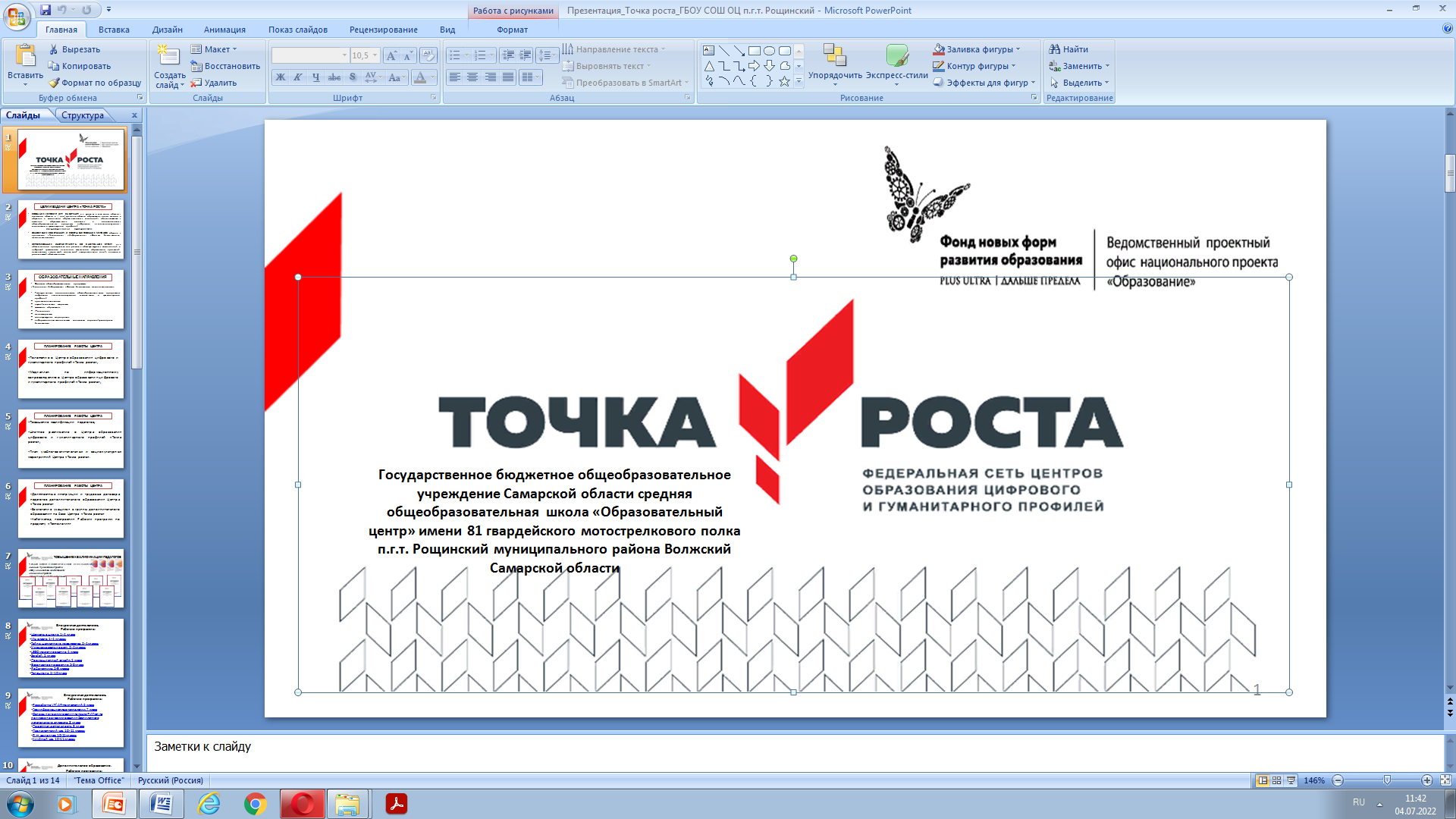 Директор ГБОУ СОШ «ОЦ» п.г.т.Рощинский                                                                 О.И.РубинаМАТЕРИАЛЬНО – ТЕХНИЧЕСКАЯ БАЗАМАТЕРИАЛЬНО – ТЕХНИЧЕСКАЯ БАЗАМАТЕРИАЛЬНО – ТЕХНИЧЕСКАЯ БАЗАМАТЕРИАЛЬНО – ТЕХНИЧЕСКАЯ БАЗАМАТЕРИАЛЬНО – ТЕХНИЧЕСКАЯ БАЗАМАТЕРИАЛЬНО – ТЕХНИЧЕСКАЯ БАЗА№п/пНаименованиеДата поставкиНакладнаяКол-вопостав-леноМесто установки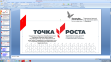 Пластик для 3D принтера мастер Пластер PLA 750 гр.01.07.202015510Кабинет формирования цифровых и гуманитарных компетенций3D принтер10.08.20201771Кабинет формирования цифровых и гуманитарных компетенцийМФУ HP Laser MFP 137fnw20.07.2020ШМ0000001311Кабинет формирования цифровых и гуманитарных компетенцийНоутбук 20.07.2020ШМ00000013110Кабинет формирования цифровых и гуманитарных компетенцийКвадрокоптер (тип 1)27.07.20202391Кабинет формирования цифровых и гуманитарных компетенцийАккумуляторная дрель-винтоверт10.07.2020912Кабинет формирования цифровых и гуманитарных компетенцийНабор бит10.07.2020911Кабинет формирования цифровых и гуманитарных компетенцийНабор сверел универсальный10.07.2020911Кабинет формирования цифровых и гуманитарных компетенцийМногофункциональный инструмент10.07.2020912Кабинет формирования цифровых и гуманитарных компетенцийКлеевой пистолет10.07.2020913Кабинет формирования цифровых и гуманитарных компетенцийНабор  запасных стержней для клеевого пистолета10.07.2020913Кабинет формирования цифровых и гуманитарных компетенцийЦифровой штангельциркуль10.07.2020913Кабинет формирования цифровых и гуманитарных компетенцийЭлектролобзик 10.07.2020912Кабинет формирования цифровых и гуманитарных компетенцийНабор универсальных пилок 10.07.2020912Кабинет формирования цифровых и гуманитарных компетенцийРучной лобзик10.07.2020915Кабинет формирования цифровых и гуманитарных компетенцийКанцелярские ножи10.07.2020915Кабинет формирования цифровых и гуманитарных компетенцийНабор пилок для ручного лобзика10.07.2020915Кабинет формирования цифровых и гуманитарных компетенцийЧасы шахматные18.07.2020ЦБ-343Кабинет для проектной деятельностиШахматы с доской материал дерево18.07.2020ЦБ-343Кабинет формирования цифровых и гуманитарных компетенцийНоутбук 13.07.20201531Кабинет формирования цифровых и гуманитарных компетенцийКвадрокоптер (тип 2)22.07.20201973Кабинет формирования цифровых и гуманитарных компетенцийПрактическое пособие для изучения основ механики, кинетики, динамики в начальной и основной школе (ЛЕГО игрушка)22.07.20201973Кабинет для проектной деятельностиНабор для роботехники (ЛЕГО)21.10.20201117/203Кабинет для проектной деятельностиНабор для роботехники (ЛЕГО)02.12.2020153/203Кабинет для проектной деятельностиШлем виртуальной реальности НТС Vive Cosmos27.07.20202856-321Кабинет для проектной деятельностиСмартфон HUAVEI27.07.20202856-321Кабинет для проектной деятельностиФотоаппарат с объективом27.07.20202856-321Кабинет для проектной деятельностиКарта памяти для фотоаппарата27.07.20202856-322Кабинет для проектной деятельностиШтатив27.07.20202856-321Кабинет для проектной деятельностиМикрофон27.07.20202856-321Кабинет для проектной деятельностиПуф 25.06.20206412Кабинет для проектной деятельностиСтол для проектной деятельности25.06.2020646Кабинет для проектной деятельностиСтул для проектной деятельности25.06.20206412Кабинет для проектной деятельностиСтол для шахмат25.06.2020646Кабинет для проектной деятельностиТабурет для шахмат25.06.20206412Кабинет для проектной деятельностиТренажер-манекен  для отработки приемов сердечно-легочной реанимации со звуковым индикатором02.09.20201831Кабинет формирования цифровых и гуманитарных компетенцийТренажер-манекен  для отработки приемов удаления инородного тела из верхних дыхательных путей 02.09.20201831Кабинет формирования цифровых и гуманитарных компетенцийИмитаторы ранений и поражений (18 ран)02.09.20201831Кабинет формирования цифровых и гуманитарных компетенцийКомплект шин02.09.20201831Кабинет формирования цифровых и гуманитарных компетенцийВоротник шейный02.09.20201831Кабинет формирования цифровых и гуманитарных компетенцийТабельные средства для оказания первой помощи02.09.20201831Кабинет формирования цифровых и гуманитарных компетенцийШкаф3Кабинет для проектной деятельностиШкаф3Кабинет формирования цифровых и гуманитарных компетенцийСтулья 12Кабинет для проектной деятельностиСтулья 30Кабинет формирования цифровых и гуманитарных компетенцийКресло (паритет)29.09.202024-310Подставка под ноги (паритет)21.09.2020144010Стол преподавателя СТП 900*700*760 серый21.09.202014405Стол преподавателя СТП 900*700*760 красный21.09.202014405Стол преподавателя СТП 1300*700*760 серый21.09.2020144011Стол преподавателя СТП 1300*700*760 красный21.09.202014402Стол преподавателя СТПЛ 1500*600*760 серый21.09.202014402Тумба выкатная ТВЗ серая21.09.202014402Стол круглый Ф110021.09.202014402Стол круглый Ф150021.09.202014401Жалюзи белые9